РОССИЙСКАЯ ФЕДЕРАЦИЯРОСТОВСКАЯ ОБЛАСТЬМУНИЦИПАЛЬНОЕ БЮДЖЕТНОЕ ОБЩЕОБРАЗОВАТЕЛЬНОЕ УЧРЕЖДЕНИЕВЕРХНЕКОЛЬЦОВСКАЯ ОСНОВНАЯ ОБЩЕОБРАЗОВАТЕЛЬНАЯ ШКОЛА                           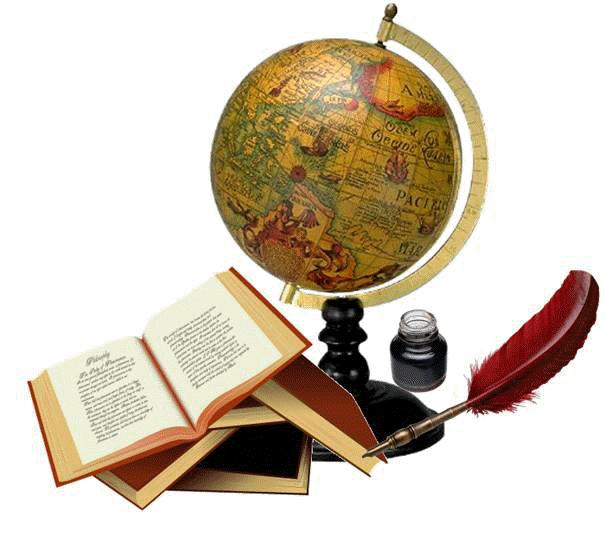 План работы школых.Верхнекольцов2017Задачи на 2017 – 2018 учебный годГлавная цель, поставленная перед коллективом школы в 2017 – 2018 учебном году:«Создание психолого-педагогических  условий  процесса непрерывного становления и развития профессиональной компетентности учителя личностно-ориентированного образовательного пространства школы за счет введения новых педагогических и управленческих технологий»Основными задачами МБОУ  Верхнекольцовская ООШ являются:1.Начать  работу над общешкольной педагогической проблемой «Образовательная среда школы как условие и ресурс развития творческих способностей педагога и обучающегося в условиях перехода на новые ФГОС НОО и ООО».2.Продолжить работу  над темой  «Построение здоровьесберегающей  модели образовательного процесса в условиях сельской школы». 3. Продолжить  активную работу по внедрению в практику информационных технологий.-  применять в практике работы на уроке и во внеурочной деятельности  новые информационные технологии с использованием проекторов, компьютеров, интерактивных досок, электронных образовательных ресурсов.4. Вырабатывать у учащихся потребности в обучении и саморазвитии,раскрытие творческого потенциала и интеллектуальных способностей  школьников, развитие культуры и нравственности.5. Стимулирование учителя к применению новых методик обучения, внедрение в практику новых педагогических  технологий.6.  Совершенствование педагогического мастерства.7. Создание положительного эмоционального поля взаимоотношений«Учитель - ученик», «Ученик - ученик», «Учитель - учитель».8. Пропагандировать здоровый образ жизни и основы безопасности жизнидеятельности.Методическая тема:«Информационные технологии в образовательном процессе»                  3. Основные направления деятельности образовательного учрежденияна 2017-2018 учебный год3.1 Обеспечение нового качества образования3.2 Административные совещания при директорена 2017- 2018учебный год3.3 Внутришкольный контроль учебно-воспитательного процесса на 2017/2018 учебный годТематика педагогических советов в 2017-2018 учебном году.Планирование  аттестации педагогических работниковв 2017-2018 учебном  годуСистема методической работы в школев 2017-2018 учебном году.Предметные методические объединенияПлан инновационной деятельности на 2017/2018 учебный годПлан мероприятий по комплектованию 1-го классана 2017/2018 учебный годПринято на заседании  педагогического советаПротокол №1от «30» августа 2017г.«УТВЕРЖДАЮ»Директор школы__________ И.А.РомановскаяПриказ от «30» августа 2017г. №Наименование мероприятийсрокОтветственныйУчастникиАнализ имеющегося ресурсного обеспечения и потребности в УМКПедагогический совет «Анализ работы за 2016-2017 учебный год. Утверждение плана работы на новый учебный год»Проведение публичного отчета и        размещение на сайтеМониторинг использования средств информатизации в ОУМониторинг качества обученности учащихся 4-го классаОрганизация процедуры подготовки к ОГЭ .Пробный  ОГЭ  по предметамПедагогический совет ______________Проведение единого методического дняПовышение уровня профессиональной компетентности учителей через курсовую подготовку (ИПК и ПРО) и накопительную систему (партфолио)Участие педагогов в районных и областных педагогических конкурсах.Анализ использования учителями начальных классов УМК серии «Школа России»Педагогический совет      «________________________»Мониторинг качества обученности 9-го классаПедагогический практикум«Качественный урок – главный элемент эффективного успешного обучения» (практикум)Реализация плана инновационной деятельности на 17/18 учебный годПроизводственное совещание «Организованное окончание учебного года»Персональный контроль (работа молодого специалиста и вновь прибывших учителей), система работы учителей Создание при МО группы учащихся по подготовке к творческому проектированию, олимпиадам, конференциям.Проведение мониторинга  качества образовательного процесса.Организация итоговой аттестации в форме ОГЭ  для учащихся 9-го класса.Отчеты председателей МО о работе методического объединения.Август-сентябрьавгустпо отдельному графикусентябрьмартСентябрь-май1 раз в четвертьОктябрь1 раз в месяцВ течение годаВ течение годаАпрельЯнварьЯнварь-мартМартМайМайВ течение годаВ течение годаВ течение годаАпрель-майМайДиректор школыАдминистрация школыДиректор школыДиректор школыЗам. дир по УВРАдминистрацияЗам. дир по УВРадминистрацияадминистрацияадминистрацияАдминистрацияЗам.дир по УВРАдминистрацияЗам.дир по УВРЗам.дир по УВРДиректор школыДиректор школыадминистрацияЗам.дир по УВРЗам.дир по УВРадминистрациязам.дир по УВРпедагогический коллективпедагогический коллективпедагогический коллективадминистрация школыучащиеся, педагогиучащиеся, педагогиучащиеся, педагогипедагогический коллективпедагогический коллективпедагогический коллективпедагогический коллективзаведующая библиотекойпедагогический коллективпедагогический коллективпедагогический коллективпедагогипедагогический коллективпедагогический коллективучащиеся, педагогиучащиеся, педагогипедагогический коллективруководители МОМесяцСодержание работыВыступающиеАвгустПодготовка школы к новому учебному году.Уточнение списков учащихся по классам, количество групп иностранного языка и т.д. (ОШ №1)Уточнение списков учителей-предметников, проходивших повышение квалификации.Подготовка к педагогическому совету.Об организации образовательного процесса в новом учебном году. О режиме работы школы.О подготовке к праздничной линейке 1 сентября.О функциональных обязанностях членов администрации школы.О расписании учебных занятий .Об итогах комплектования 1го класса.завхозЗам. директора УВРЗам.директора УВРДиректорДиректорЗам.директора ВРДиректорЗам.директора УВРЗам.директора УВРСентябрьОб организации учебно-воспитательного процесса в первый учебный день.Итоги проверки личных дел учащихсяОб итогах проверки по укомплектованности школьной библиотеки учебной и методической литературой.О предупреждении детского травматизма в учебное время.Об организации работы кружков и секций.Об организации дежурства по школе учителей и учащихся.Об организации питания в школьной столовой.О состоянии документации по технике безопасности.Об итогах проверки планов воспитательной работы классных руководителей.Об итогах проверки планов работы методических объединений.О подготовке документации для сдачи отчетов ОШ-1, РИК-83, тарификации.Отчет  о трудоустройстве выпускников.Зам.директора УВР, ВРЗам.директора УВРЗаведующая библиотекойЗам директора поУВРЗам.директора ВРЗам.директора ВР, Отв.за питаниеДиректорЗам.директора ВРЗам.директора УВРЗам.директора УВРЗам.директора УВРОктябрьО преемственности в учебно-воспитательном процессе при переходе учащихся начальной школы в школу второй ступени.О подготовке к проведению Дня учителя.Организация школьного этапа Всероссийской олимпиады школьников.Утверждение графика проведения предметных недель.О посещаемости и успеваемости учащихся, состоящих на внутришкольном контроле, группы социального риска.Об итогах административных контрольных срезов в 4 классе (русский язык,).Об организации и проведения диагностических контрольных работ по русскому языку и математике в формате ЕГЭ (9 класс)Организация и проведение родительских собраний в 9-ом классе по подготовке к итоговой аттестации.Об итогах месячника по профилактике детского дорожного травматизма.Об организованном окончании четверти.О плане работы педагогического коллектива во время осенних каникул.Зам.директора УВРЗам.директора ВРЗам.директора УВР, Зам.директора УВРЗам.директора УВРЗам.директора УВРЗам.директора УВРЗам.директора УВРРуководитель «ЮИД»Зам. директора по УВРНоябрьОб итогах 1-ой учебной четверти.Подготовка к проведению педагогического совета.Организация недели математики.О состоянии преподавания математики  в 6-7 классах, физики 7-9 классах.Организация недели биологии и химии.О состоянии ведения дневников в 2-9 классахО проведении предметных  недель  математики, истории.Об организации и проведения диагностических контрольных работ по русскому языку и математике в формате ЕГЭ (9 класс)Зам.директора ВР, УВРДиректорПредседатель МОЗам.директора УВРПредседатель МОЗам.директора УВРЗам.директора ВР, УВРЗам.директора УВРДекабрьОрганизация проведения недели русского языка и литературы, английского языка.О работе классных руководителей по пропаганде здорового образа жизни.О проведении КОК в 6-ом классе.Контроль за работой со слабоуспевающими, одаренными и мотивированными учащимися.Об организации и проведения диагностических контрольных работ по русскому языку и математике в формате ОГЭ (9 класс)Предварительное анкетирование учащихся 9-класса по выбору экзаменов.Организация профориентационной и информационной работы в 9-х классе.Состояние преподавания математики  и русского языка (подготовка к ГИА в 9-ом классе)Качество проверки тетрадей для контрольных работ обучающихся  начальной и  основной  школы.Об итогах контрольных работ за I полугодие.Об инструктаже по технике безопасности и поведению новогодних праздников.Подготовка к педагогическому совету.Об итогах проверки журналов (объективность выставления оценок за четверть (полугодие), правильность оформления журналов).Об организованном окончании четверти.О плане работы школы на зимних каникулах.Председатель МОЗам.директора ВРЗам.директора УВР,ВРЗам.директора УВРЗам.директора УВР, ВРпредседатели МОЗам.директора УВРЗам.директора ВРЗам.директора УВРЗам.директора УВРЗам.директора УВРЗам.директора ВРДиректорЗам.директора УВРЗам.директора УВРДиректорЯнварьОб итогах работы школы за I полугодие.О работе библиотеки школы по обновлению фондов учебников и методической литературы.Организация КОК в 7-м классе.Об организации внеклассной работы по предмету (консультации, собеседования)Анализ уровня заболеваемости и травматизма учащихся школы.Итоги проведения предметных недель в 2017-2018 уч. годИтоги участия в муниципальном этапе Всероссийской олимпиады школьниковЗам.директора УВР, ВРЗав.библиотекойЗам.директора УВР, ВРЗам.директора УВР, ВРЗам.директора УВРЗам.директора ВРФевральОрганизация КОК в 8-ом классе.Об итогах анкетирования учащихся и родителей 9-го класса для определения дальнейшего образовательного маршрута.Состояние преподавания   физической культуры  в школе.Об организации и проведения диагностических контрольных работ по русскому языку и математике в формате ОГЭ (9 класс).О состоянии спортивно-массовой работы в школе.О состоянии ведения классных журналов и журналов  внеурочной  деятельности.Зам.директора УВР, ВРЗам.директора УВРЗам.директора УВРЗам.директора УВРЗам.директора ВРЗам.директора УВРМартОрганизация КОК в 9-ом классе.Об организации подготовки к экзаменам: знакомство с Положением об итоговой аттестации выпускников 9 класса учащихся и их родителей.О проведении административных контрольных срезов за 3 четверть (русский язык и математика).Об организации и проведения диагностических контрольных работ по русскому языку и математике в формате ОГЭ(9 класс).Об итогах проверки журналов (объективность выставления оценок за четверть), правильность оформления журналов).О работе органов ученического самоуправления.Анализ посещаемости детей «группы риска».О плане работы педагогического коллектива во время весенних каникул.Об организованном окончании 3-ей четверти.Зам.директора УВР, ВРЗам.директора УВРЗам.директора УВРЗам.директора УВРЗам.директора УВРЗам.директора УВРЗам.директора ВРЗам.директора по ВРЗам.директора УВР, ВРАпрельОб итогах 3-ей четверти.О подготовке к промежуточной аттестации.Об организации и проверке планов по сопутствующему повторению.О составлении расписания экзаменов, приемных комиссий, подготовка папок с экзаменационным материалом.Состояние преподавания истории.Подготовка к педагогическому совету.О наборе в первый класс на следующий учебный год.Об организации работы летнего оздоровительного лагеря.О подготовке к празднованию Дня Победы.Зам.директора УВР, ВРЗам.директора УВРЗам.директора УВРЗам.директора УВРДиректорЗам.директора УВРДиректорЗам.директора ВРМайОб организации повторения.О проведении итоговой аттестации в переводных классах учащихся 5 - 8-х классах.Об итогах проверки журналов (объективность выставления оценок за четверть (полугодие), правильность оформления журналов).О работе по подготовке экзаменационных материалов.О проведении праздника «Последний звонок».О проведении выпускного  вечера в 9-ом классе.Об организованном окончании учебного года.О работе учителей во время проведения итоговой аттестации.Зам.директора УВРЗам.директора УВРЗам.директора УВРЗам.директора УВРЗам.директора ВРЗам.директора ВРДиректорЗам.директора УВРИюньО результатах итоговой аттестации выпускников школы.О состоянии ведения школьной документации в истекшем учебном году.О плане работы школы на новый учебный год.Зам.директора УВРЗам.директора УВР, ВРДиректор№ п/пСодержание контроляФорма, вид, метод контроляСрокиСрокиОбъектыОтветственныйГде будут подведены итогирезультатАВГУСТАВГУСТАВГУСТАВГУСТАВГУСТАВГУСТАВГУСТАВГУСТАВГУСТ1Смотр готовности учебных кабинетов к началу года; подготовка учебно-методической базы  в кабинететовКомплексныйКомплексный31.08Зам.дир по УВРСовещание при директоре2Подготовка к педагогическому совету.августЗам.директора УВР3Разработка графика учебного процессадо 28.08Зам.директора УВРСовещание при директоре4Совещание при завуче:Итоги методической работы за 2016/2017 учебный год. План на 2017/2018учебный год.Экспертиза программ и планирования (УМК).августПредседатели МОЗам.директора УВРСовещание при директоре5Подготовка приказов по школе:о численном составе учащихся;изменении программы обученияавгустЗам.директора УВРСовещание при директоре  СЕНТЯБРЬ  СЕНТЯБРЬ  СЕНТЯБРЬ  СЕНТЯБРЬ  СЕНТЯБРЬ  СЕНТЯБРЬ  СЕНТЯБРЬ  СЕНТЯБРЬ  СЕНТЯБРЬ1Проверка контингента учащихсяКоллективный, комплексныйКоллективный, комплексныйсентябрьУчителя, классные руководителиЗам.директора УВРПриказ по школеприказ2Экспертиза программ и планированиякомплексныйкомплексный10.09УчителяЗам.директора УВРСправка,совещание при завучеприказ3Проверка работы  педагогов ДОИндивидуальныйИндивидуальныйВ течение месяцаУчителяЗам.директора ВРСправка, совещание при директоре4Ведение документации в МОтематическийтематическийПредседатели МОЗам.директора УВРСправка,совещание при завуче5Сдача отчетности ОШ-1, РИК-83Индивидуальный, персональныйИндивидуальный, персональный20.09Заместитель директора УВРЗам.директора УВРПроизводственно е совещание6Экспертиза расписания занятийИндивидуальный, Индивидуальный, Заместитель директора УВРСовещание придиректоре,справка7Заполнение школьной документации (тетради, журналы, личные дела,  журналы ДОД)Индивидуальный, тематическийИндивидуальный, тематическийКлассныеруководителиучителяЗам.директора УВРПедагогическоесовещание,справка8Оформление листков здоровьяИндивидуальный, тематическийИндивидуальный, тематическийУчителяЗам.директора УВРСовещание при завуче9Организационно- методическая работа с педагогами 5-го классаИндивидуальный, тематическийИндивидуальный, тематическийЗаместитель директора УВРЗам.директора УВРСовещание при директоре10Проверка состояния ведения дневниковИндивидуальный, тематическийИндивидуальный, тематическийУчащиеся,классныеруководителиАдминистрацияСовещание при завуче11Работа с вновь прибывшими учителямиИндивидуальный , персональныйИндивидуальный , персональныйУчителяЗам.директора УВРСовещание при завуче12Составление графика родительских собраний, подбор актива классаИндивидуальный, тематическийИндивидуальный, тематическийКлассные руководителиЗам.директора ВРПедагогическое совещание13Тематическое планированиеИндивидуальный, тематическийИндивидуальный, тематическийсентябрьУчителяЗам.директора УВРСправкаприказ14Планирование воспитательной работыИндивидуальный, тематическийИндивидуальный, тематическийКлассные руководителиЗам.директора ВРСправка15Организация работы по школьному самоуправлению. Актив школыКоллективныйКоллективныйУчащиеся, учителя, администрацияЗам.директора ВРСправкаОКТЯБРЬОКТЯБРЬОКТЯБРЬОКТЯБРЬОКТЯБРЬОКТЯБРЬОКТЯБРЬОКТЯБРЬОКТЯБРЬ1Уровень обученности за 2016-2017учебный год. (Анализ срезовых работ  по  математике и русскому 3-9 класс) Коллективный, комплексныйКоллективный, комплексный12.10-19.10УчителяЗам.директора УВР справкаприказ2Состояние школьной документации (журналы)Коллективный, комплексныйКоллективный, комплексный01.10-10.10Классные руководителиЗам.директора УВРСовещание при завучеприказ3Работа со слабо успевающими учениками (система работы по ликвидации неуспеваемости)Индивидуальный, комплексныйИндивидуальный, комплексныйВесь периодУчащиеся, учителяЗам.директора УВРМетодический совет, протокол4Адаптация к школе учеников 1-го, 5-го классов[Коллективный, комплексный[Коллективный, комплексныйУчащиесяЗам.директора УВРРодительское собрание5Посещение  кружков и внеурочной деятельностиКоллективный, предварительныйКоллективный, предварительный10.10-20.10УчащиесяЗам.директора УВР6Состояние ведения тетрадей в 3-4 классах, ведение дневников в 3-4х классахКоллективный, предварительныйКоллективный, предварительный01.10-15.10УчащиесяЗам.директора УВРсправка7Организация учебно-воспитательной работы в 5-ом классеКоллективный,Классно-обобщающийКоллективный,Классно-обобщающий05-20.10Учителя, учащиесяЗам.директора УВРсовещаниеприказ8Организация и проведение итоговых контрольных работ за I четверть (русский язык, математика)3-9 классыКоллективный, тематическийКоллективный, тематический20.10-30.10УчащиесяЗам.директора УВРСправкаприказ9Проведение совещаний по итогам первой четвертиКоллективный, тематическийКоллективный, тематическийоктябрьУчителяЗам.директора УВРПедагогическое совещаниеприказ10Организация, проведение предметных, олимпиадКоллективный, тематическийКоллективный, тематическийоктябрьУчителяЗам.директора УВРМетодический советприказ11Состояние преподавания русского языка и математики (подготовка к  ОГЭ  9 кл.)Коллективный, предварительныйКоллективный, предварительный10.10-15.10Зам.директора УВРСправка, совещание при завучеприказ12Итоги прохождения программ, контроль за I четвертьКоллективный, тематическийКоллективный, тематическийУчащиеся, учителяЗам.директора УВРСовещание при директореприказ  13 Организация месячника ДТТ                                           Коллективный, тематическийКоллективный, тематическийРуководители кружковРуководитель ЮИДСовещание при директоре14Проведение диагностической контрольной по математике в форме ОГЭ,(9 класс)КоллективныйКоллективныйоктябрьУчащиеся, учителяЗам.директора УВРСправкаприказ            НОЯБРЬ            НОЯБРЬ            НОЯБРЬ            НОЯБРЬ            НОЯБРЬ            НОЯБРЬ            НОЯБРЬ            НОЯБРЬ            НОЯБРЬ1Педагогический совет коллективныйколлективныйноябрьучителядиректорпротокол2Состояние работы  внеурочной деятельности 1-7 классы (режимные процессы)Коллективный, тематическийКоллективный, тематическийпедагоги ДОЗам.директора УВРсправка3Состояние рабочих тетрадей по русскому языку и математике в 5-м классеКоллективный, тематический.Коллективный, тематический.УчителяЗам.директора УВРСправкаприказ4Состояние тетрадей для контрольных и творческих работ в 3-4 классахКоллективный, тематический.Коллективный, тематический.УчителяЗам.директора УВРСправка5Использование современных  пед технологий для достижения высокого уровня подготовки выпускников 9 кл. к ОГЭ по русскому яз. и математикеКоллективный, тематический.Коллективный, тематический.В теч. месяцаБиблиотекарьЗам.директора УВРсправкаприказ6Состояние преподавания математики, русского языка в  5-9 классах, английского языка в 2-9Коллективный, тематическийКоллективный, тематическийВесь месяцУчителяЗам.директора УВРСовещание при завуче7Проведение предметных недельКоллективныйКоллективныйПо отдельному графикуРуков. МО, Учащиеся, учителяЗам.директора УВРСправкаприказ8Ведение дневников в 3-4-х классахИндивидуальный, тематическийИндивидуальный, тематический30.11Классныеруководители,учащиесяЗам.директора УВРСовещание при завучеприказ9Анкетирование учащихся 9 класса  по выбору экзаменовИндивидуальный, тематическийИндивидуальный, тематическийУчащиесяЗам.директора УВРСправка10Организация проектно-исследовательской деятельности в рамках «Дня науки»Индивидуальный, тематическийИндивидуальный, тематическийВ течение месяцаУчителяПредседатели МОСправки, отчетыпредседателейМО11Проведение диагностических контрольных работ в форме ОГЭ по математике и русскому языку (9 класс)Коллективный, тематическийКоллективный, тематический28.11-30.11Учителя,учащиесяЗам.директора УВРсправкаДЕКАБРЬДЕКАБРЬДЕКАБРЬДЕКАБРЬДЕКАБРЬДЕКАБРЬДЕКАБРЬДЕКАБРЬДЕКАБРЬ1Работа педагогов с отстающими учащимисяИндивидуальный, тематическийИндивидуальный, тематическийВ теч. месяцаучителяЗам.директора УВРСовещание при завуче2Состояние ведения дневников в  5-9 классахКоллективныйтематическийКоллективныйтематическийУчащиесяАдминистрацияСовещание при завучеприказ3Техники чтения учащихся начальной школыИндивидуальный, предварительныйИндивидуальный, предварительный15.12-20.12УчащиесяЗам.директора УВРСовещание при завучеприказ4Организация педагогической деятельности в 6-м классеКлассно-обобщающийконтрольКлассно-обобщающийконтроль01.12-25.12Учащиеся, учителяЗам.директора УВР, ВРСовещание при директореприказ5Состояние школьной столовой, организация питанияКоллективный тематическийКоллективный тематический20.12-25.12СтоловаяЗам.директора ВРСовещание при директоре6Состояние преподавания русского языка и математики (подготовка к ОГЭ 9 кл.)Коллективный, предварительныйКоллективный, предварительный10.12-15.12Зам.директора УВРСправка, совещание при завучеприказ7Состояние преподавания истории, английского языка,   (подготовка к ОГЭ 9 кл.)Коллективный, предварительныйКоллективный, предварительный10.12-15.12Зам.директора УВРСправка, совещание при завучеприказ8Организация профориентационной и информационной работы в 9-м классеКоллективный, предварительныйКоллективный, предварительныйдекабрьучащиеся.Зам.директора ВРСовещание при завуче9Организация предметных недельКоллективныйКоллективныйПо отдельному графикуУчителя, учащиесяЗам.директора УВР, рук. МОСправка10Итоги полугодовых диагностических работКоллективный, тематическийКоллективный, тематическийдекабрьУченики, учителяЗам.директора УВР Справкаприказ11Состояние журналов 1-9 классовКоллективный, предварительныйКоллективный, предварительный29.12Учителя, Классные руководителиЗам.директора УВРСправкаприказ12Выполнение планов работы  кружковИндивидуальный, тематическийИндивидуальный, тематическийУчителяЗам.директора УВРСправкаприказЯНВАРЬЯНВАРЬЯНВАРЬЯНВАРЬЯНВАРЬЯНВАРЬЯНВАРЬЯНВАРЬЯНВАРЬ1Анализ итогов I полугодия, ведение школьной документации, диагностика, работа МОКомплексныйУчителяВсе службыСправка, совещание при директоре2Организация предметных недельКоллективныйПо отдельному графикуПо отдельному графикуУчителя, учащиесяЗам.директора УВР, рук. МОСправка3КОК в 7 классе - состояние учебно-воспитательной работыКлассно-обобщающийконтрольВ теч. месяцаВ теч. месяцаУчителяЗам.дир по УВРСправкаприказ4Состояние преподавания предмета "Математика "в 4-м классеТематическийВ теч. месяцаВ теч. месяцаУчителя, учащиесяЗам.директора УВРСправкаприказ5Успешность обучения в 1-4-х классах, в связи с переходом на ФГОСПредварительныйВ теч. месяцаВ теч. месяцаУчащиеся, учителяЗам.директора УВРСобеседование6Состояние ведения индивидуально.-групповых  занятийПерсональныйВ теч. месяцаВ теч. месяцаУчителяЗам.директора УВРСправкаприказ7Проверка журналов кружковой работыПредварительныйВ теч. месяцаВ теч. месяцаПедагоги ДОЗам.директора УВРСправкаприказ8Состояние работы по организации охраны трудаТематическийВ теч. месяцаВ теч. месяцаДолжностные лицаПрепод. –организ. ОБЖСправка, совещание при директоре9Педагогический советФЕВРАЛЬФЕВРАЛЬФЕВРАЛЬФЕВРАЛЬФЕВРАЛЬФЕВРАЛЬФЕВРАЛЬФЕВРАЛЬФЕВРАЛЬ1Состояние ведения классных журналов и журналов  кружковПредварительныйУчителяЗам.директора УВР Справка, совещание при завучеприказ2КОК в 8-ом  классе  - состояние учебно-воспитательной работыКлассно-обобщающийконтрольВ теч. месяцаВ теч. месяцаУчителяЗам.дир по УВРСправкаприказ3Проверка дневников в 3-4 классахИндивидуальныйтематическийУчащиеся,классныеруководителиЗам.дир по УВР Справка4Анализ предметных недельКомплексныйУчителяПред. МОМетодический совет, справкаприказ5Состояние спортивно-массовой работы в школеТематический контрольУчителяЗам.дир по УВР, ВРСовещ. при директоре6Анализ участия учащихся школы в муниципальном этапе Всероссийской олимпиады школьниковкомплексныйУчителя, учащиесяЗам.дир по УВР Справкаприказ7Состояние преподавания физической культурыТематический11-15.0211-15.02.Зам.дир по УВРСправка, совещание при директореприказ8Анкетирование учащихся  9ого класса, для определения дальнейшего образовательного маршрутаКоллективныйтематический.Учащиеся, учителя, классный руководительЗам.дир по УВР , ВРСправкаМАРТМАРТМАРТМАРТМАРТМАРТМАРТМАРТМАРТ1Состояние учебной и воспитательной работы в 9-ом  классеКлассно-обобщающийконтрольВ течение месяцаВ течение месяцаУчащиеся, учителяЗам.дир по УВР , ВРСправкаприказ2Проведение административных контрольных срезов в 4, 5,6,7 классахКомплексныйучителяЗам.дир по УВРСправкаприказ3Результаты взаимопосещения уроков начальной и основной  школыИндивидуальный контрольРуков ШМОЗам.дир по УВРСовещание при завуче4Состояние преподавания предмета «Основы православной культуры»Персональный контрольУчитель  ОПКЗам.дир по УВРСправкаприказ5Состояние ведения классных журналов и журналов кружков ТематическийУчителя, педагоги ДОЗам.дир по УВРСправкаПриказ6Эффективность работы внеурочной деятельности в 1-7 х классахТематическийПедагоги ДОЗам.дир по УВРСправкаприказ7Проведение диагностических контрольных работ в форме ЕГЭ по предметам, выбранным учащимисяИндивидуальный, тематическийУчителя, учащиесяЗам.дир по УВРСправкаприказ8Работа учителей по предупреждению неуспеваемостиИндивидуальный, КомплексныйВсе классыЗам.дир по УВРСовещание при завуче9Состояние учебной и
воспитательной работы за III
четвертьКомплексныйВсе классыЗам.дир по УВРСправка10Неделя детской книги КоллективныйбиблиотекарьЗам.дир по УВРСправка11Анализ результатов контрольных работКоллективныйкомплексныйУчителяЗам.дир по УВРСовещание при завуче12Состояние работы по набору детей в 1 классКомплексныйУчителя, администрацияЗам.дир по УВРСовещание при директоре13Диагностические контрольные работы по математике и русскому языку в форме ОГЭ (9 класс)Индивидуальный, комплексныйУчитель, учащиесяЗам.директора УВРСправка, совещание при завучеприказАПРЕЛЬАПРЕЛЬАПРЕЛЬАПРЕЛЬАПРЕЛЬАПРЕЛЬАПРЕЛЬАПРЕЛЬАПРЕЛЬ1Итоги  3 четвертиИндивидуальныйтематическийУчителяЗам.дир по УВРСовещание при директореприказ2Составление материалов для промежуточной  аттестацииТематическийУчителяЗам.дир по УВРСовещание при директоре3Исполнение графика контрольных работКоллективный комплексныйУчителяЗам.дир по УВРМетодический совет4Об организации обучения  в 5-7 классахПесональныйУчителяЗам.дир по УВРсправкаприказ5Уровень подготовки к итоговой аттестацииКоллективныйкомплексныйдо 20.04до 20.04УчителяЗам.дир по УВРСовещание придиректоре,справка6Состояние работы по подготовке летнего лагеря на базе школыКоллективный, комплексныйЗам.дир по ВРСсзещание придиректоре,справка7Проведение диагностических контрольных работ по математике и  русскому языку в форме ЕГЭ 9 классИндивидуальный, тематическийУчителя, учащиесяЗам.дир по УВРСправкаприказМАЙМАЙМАЙМАЙМАЙМАЙМАЙМАЙМАЙ1Состояние учебной и воспитательной работы за годКоллективный, комплексныйучителяЗам.дир по УВРСовещание придиректоре,справка2Состояние работы по подготовке учебного плана, плана работы на 2018-2019учебный год и Комплектования на 2018-2019 учебный год.Коллективный, комплексныйРуковордители, Зам.дир по УВРСовещание придиректоре,справка3Состояние школьной документацииКоллективный, комплексныйучителяЗам.дир по УВРСовещание придиректоре,справка4Готовность к итоговой аттестацииКоллективный, комплексныйучителяЗам.дир по УВРСовещание придиректоре,справка5Проведение итоговой аттестации в переводных классахКоллективный, комплексныйучителяЗам.дир по УВРСовещание придиректоре,справкаприказ6Состояние ведения классных журналов,  журналов кружковТематическийУчителяЗам.дир по УВРСправка7.Выполнение программы за годКоллективный, комплексныйучителяЗам.дир по УВРСовещание придиректоре,справкаприказ8Результаты итоговой аттестации учениковКоллективный, комплексныйучителяЗам.дир по УВРСовещание придиректоре,справка№ппТематикаСрокиОтветственные1«Итоги работы школы за прошлый учебный год"Август администрация2«Внедрение и реализация ФГОС ООО. Итоги УВР за I четверть. Обеспечение безопасности в ОО. Подведение итогов работы по преемственности между начальной и основной школой» Ноябрь АдминистрацияКиселева Л.МДунаева С.М.Василькова с.А.3« Современные подходы к организации образовательного процесса в условиях реализации ФГОС ООО . Анализ  работы  за  первое  полугодие. Утверждение предметов для прохождения промежуточной аттестации обучающихся 5-8 классов»Январь Администрация4«  О результатах  перехода на новые образовательные  стандарты ФГОС ООО .Итоги  третьей  четверти.».МартАдминистрация5Итоги аттестации и допуск учащихся 9 класса к выпускным экзаменам.Итоги аттестации и перевод учащихся 1-8 классов в следующий класс.Май администрация№Ф.И.О.ДолжностьСрок окончания аттестацииКатегория1Зимовейский А.И.учитель физической культурыапрель  2018высшаяГуманитарного цикла, общественных дисциплин   и начальных классов(Русский язык, литература, английский, история, обществознание)Естественно-математического цикла и физической культурыКлассных руководителейКиселева Л.М.Зимовейская Н.А.Борозненко Т.А.№Содержание работыРезультатУчастникиОтветственный1Создание условий для обеспечения информационной прозрачности и доступности образовательного процессане менее 3 публикаций о школе в СМИ;систематическое обновление школьного сайта;подготовка, презентация и размещение Публичного отчета о деятельности учреждения на сайте школы- 1 раз в год;организация работы постоянно действующего приложения «Электронный дневник»;организация работы ежемесячной газеты «Звонок»педагогический коллективпедагогический коллективадминистрация школыпедагогический коллективучащиеся, родители, учителяадминистрация2Создание единого информационно-образовательного  пространства на основе информатизации всех компонентов образовательной системы школыиспользование информационно-коммуникационных технологий в учебно-воспитательной деятельности – до 80% учителей;увеличение доли учащихся, вовлеченных в проектную деятельность с использованием средств информационно-коммуникационных технологий, участвующих в сетевых образовательных проектах;обеспечение регулярного информационного взаимодействия с другими образовательными учреждениямипедагогический коллективучащиеся, родители, учителяучащиеся, родители, учителяадминистрация3Создание организационно-педагогических условий для непрерывного профессионального развития педагоговповышение удельного веса учителей, прошедших повышение квалификации и переподготовку до 100%;увеличение доли педагогов, готовых позиционировать себя в профессиональном сообществе как лидеров инновационного движения: публикации, открытые мероприятия, публичные выступления, конкурсы педагогического мастерства – до 50%;педагогический коллективпедагогический коллективадминистрация№МесяцИсполнителиСентябрь1Организационное совещание о создании школы будущих первоклассниковГречкина О.В.2Расстановка кадров для работы с будущими первоклассникамиЗам. директора по УВР3Составление графика посещения родительских собраний в ДОУ «Ромашка»Гречкина  О.В.Октябрь1Родительское собрание в ДОУ « Ромашка»Гречкина  О.В.Ноябрь1Родительское собрание в ДОУ «Ромашка»Гречкина  О.В.Декабрь1Уточнение списков будущих первоклассниковЗам. дир. по УВРЯнварь1Собрание родителей будущих первоклассников «Наша школа: традиции, достижения, перспективы»Администрация ОУ2Организация занятий по подготовке к 1-му классуГречкина  О.В.3Родительское собрание в ДОУ Гречкина  О.В.Февраль1Формирование базы №4 «Список будущих первоклассников»Зам.дир по УВР2Проведение подготовительных занятий с будущими первоклассникамиГречкина  О.В.Март1Собрание родителей будущих первоклассников «Наша школа: традиции, достижения, перспективы»Администрация ОУАпрель1Формирование списков будущих первоклассниковГречкина  О.В.Август1Уточнение списков учащихся 1-го классаГречкина  О.В.2Предварительный сбор учащихся 1-го классаГречкина  О.В.3Издание приказа о зачислении учащихся 1-го класса  в школуЗам. дир. по УВР